Утверждаю Директор МОБУ Тыгдинская СОШИ.А. Басня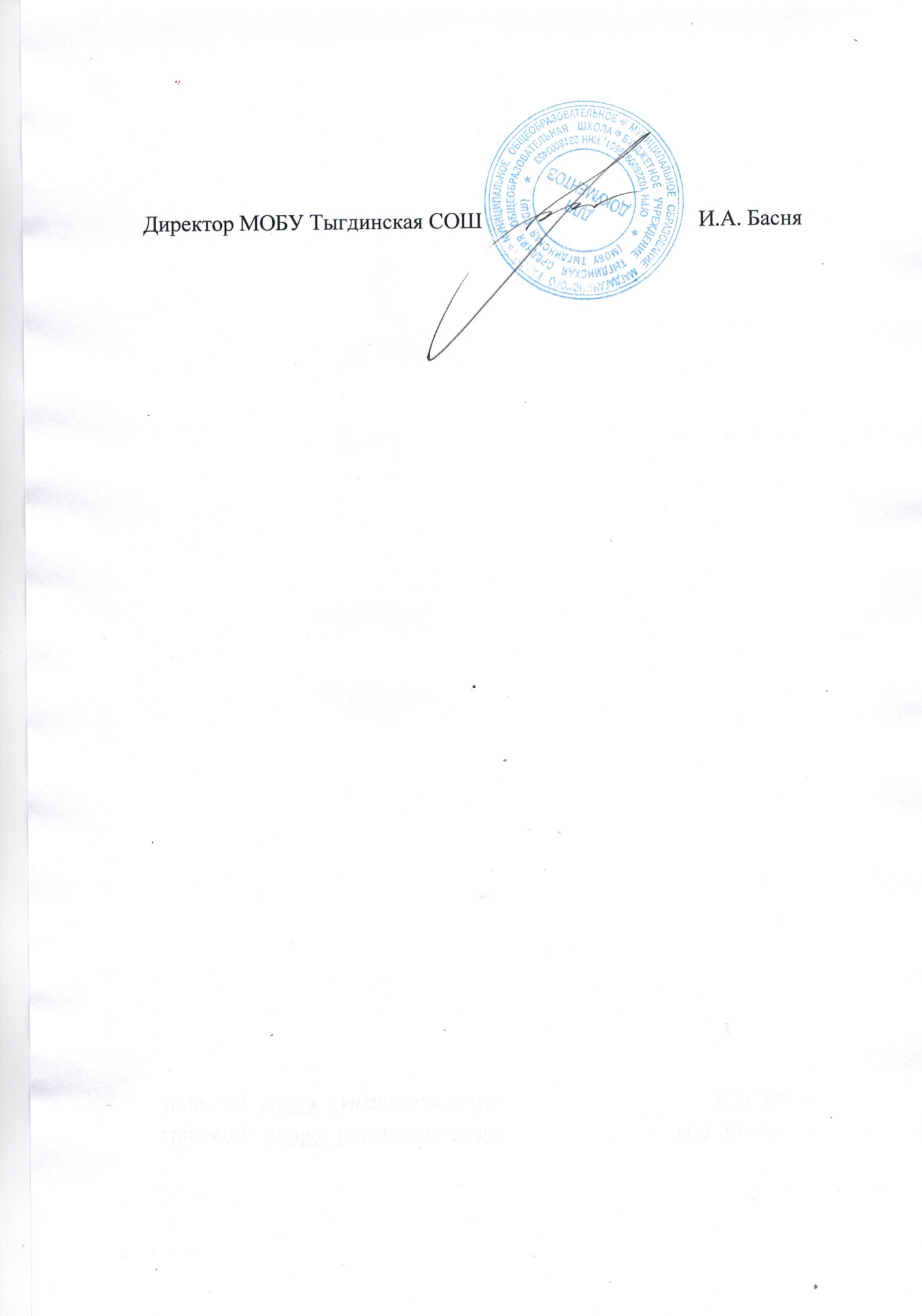 План мероприятий по итогам независимой оценки качества образовательной деятельностиТыгдинская СОШ осуществляющей образовательную деятельность в 2015 годуКритерии независимой оценки качества работы ОУМероприятия  направленные на повышение качества Ответственные Сроки 1. Открытость и доступность информации организации2. Рейтинг образовательных организаций по результатам оценки комфортности условий, в которых осуществляется образовательная деятельность  1.Обеспечить каждому обучающемуся свободный доступ к сети Интернет и библиотечным ресурсам, в том числе через беспроводную сеть WiFi. 2.Совершенствовать содержание дополнительных образовательных программ. 3.Внедрять новые образовательные программы. 4.Изучить спрос на образовательные услуги родителей (законных представителей), подготовить нормативную базу;5. Мотивировать работу педагогических работников и обучающихся к участию в конкурсах различного уровня и исследовательской работе.3. Рейтинг образовательных организаций по результатам оценки доброжелательности, вежливости и компетентности работников образовательной организации. 1. Транслирование родительской общественности о материально -техническом обеспечении организации через СМИ, в том числе через сайты ОО (раздел «Материально  техническое обеспечение и оснащенность образовательного процесса» новостная лента); 2.Вовлечение родителей в подготовку и проведение совместных мероприятий;4. Удовлетворенность качеством предоставляемых услуг Изучение удовлетворенности качеством предоставляемых услуг (через сайт ОО), анкетирование.